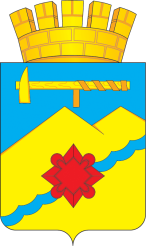 АДМИНИСТРАЦИЯ МУНИЦИПАЛЬНОГО ОБРАЗОВАНИЯГОРОД МЕДНОГОРСК ОРЕНБУРГСКОЙ ОБЛАСТИПОСТАНОВЛЕНИЕ__________________________________________________________________О внесении изменений в постановление администрации города от 19.03.2019 № 285-па  «Об утверждении муниципальной программы«Развитие  физической культуры и массового спорта  муниципального образования город Медногорск на 2019-2024 годы» В рамках реализации Указа Президента Российской Федерации от 07.05.2018 № 204 «О национальных целях и стратегических задачах развития Российской Федерации на период до 2024 года»,  руководствуясь статьями 39, 43 Устава муниципального образования город  Медногорск Оренбургской области, в соответствии с постановлением администрации муниципального образования город Медногорск Оренбургской области от 15.07.2016              № 1065-па «Об утверждении Порядка разработки, реализации и оценки эффективности муниципальных программ города Медногорска»: 	1. Внести в постановление администрации города от 19.03.2019            № 285-па «Об утверждении муниципальной программы «Развитие физической культуры и  массового спорта муниципального образования город Медногорск на 2019-2024 годы» (в редакции постановления от 03.12.2019            № 1357-па) следующие изменения:	1.1.Приложение к постановлению администрации города изложить в новой редакции согласно приложению к данному постановлению.	2.  Признать утратившим силу постановление администрации города от 03.12.2019 № 1357-па «О внесении изменений в постановление администрации города от 19.03.2019  № 285-па «Об утверждении муниципальной программы «Развитие  физической культуры и массового спорта муниципального образования город Медногорск на 2019-2024 годы».	3. Контроль за исполнением настоящего постановления возложить на заместителя главы муниципального образования по социальным вопросам Р.В. Комарова. 	4. Постановление вступает в силу после официального опубликования в газете «Медногорский рабочий» и распространяется на правоотношения, возникшие с 1 января 2020 года.Глава города 								А.В. Нижегородов                                                              Приложение                                                                      к постановлениюадминистрации городаот 31.12.2019 № 1524-паПАСПОРТМуниципальной программы«Развитие физической культуры и массового спортамуниципального образования город Медногорск на 2019-2024 годы»(далее – Программа)Список сокращений, используемых в Программе:1. Общая характеристика физической культуры, спорта и молодежной политики 	Физическая культура и спорт относятся к числу приоритетных направлений социальной политики муниципального образования город Медногорск, благодаря чему создаются основы для сохранения и улучшения физического, духовного здоровья жителей  города, что в значительной степени способствует обеспечению долгосрочной социальной стабильности.	Физическая культура является фактором, противодействующим болезням, способствующим поддержанию оптимальной физической активности населения города в течение жизни.	Сфера физической культуры и спорта на территории муниципального образования характеризуется поступательным развитием. До 1 января 2019 года осуществлялась реализация муниципальной программы «Развитие физической культуры и массового спорта муниципального образования город Медногорск на 2015-2020 годы». 	Координацию деятельности в области физической культуры и спорта осуществляет Комитет по физической культуре, спорту, туризму и молодежной политике администрации города. В его структуру входят две спортивные школы, МБУ «Молодежный центр», МАУ СК «Стадион «Труд». Общая численность населения города составляет 26325 чел. (2018 г. - 26750 чел.; 2017г. - 27 117 чел.; 2016 г.-26 800 чел.; 2015 г.- 26174 чел.). Общая численность занимающихся физической культурой и спортом на территории МО г. Медногорск в 2019 г. – 10 398чел. или 39,5% от общей численности населения, (2018 г.-7006 чел. или 26,1% от численности населения, 2017 году -6626 чел.  или  24,4%; 2016 году-  6217 чел. или  23,2 %). Относительно 2018 года в 2019 году  увеличилось количество занимающихся физической культурой и спортом. В системе физической культуры и спорта города в 2019 году работало  35  штатных работников физической культуры  (2018г. – 38 чел.; 2017 г.-44 чел., 2016 г.-44 чел.). В 3 общеобразовательных школах города в начальном звене с 1-4 классы уроки физической культуры ведут учителя начальной школы и в 9 учреждениях дошкольного образования физкультурные занятия проводят воспитатели.В общей структуре специалистов физической культуры, спорта и туризма составляют работники образовательных учреждений всех типов, в том числе:- 9  человек работают учителями физической культуры в учреждениях общего образования (основные и средние школы) (2018 г. – 9 чел.; 2017 г.-9 чел.; 2016 г.-8 чел.) имеют высшее физкультурное образование 6 человек, среднее - 3 человека;- 3 педагога являются преподавателями колледжей  на этапе среднего профессионального образования с высшим физкультурным образованием; - 14 тренеров-преподавателей, инструкторов по спорту, методистов и заместителей директоров по УВР  работают в спортивных школах (2018 г . – 10 чел.; 2017 г.-16 чел.; 2016 г-17 чел.) из них в структурных подразделениях Комитета по физической культуре, спорту, туризму и молодежной политики: МАУ «СШ г. Медногорска» и МБУ СШ-2 - 7 штатных тренеров (2018 г. – 9 чел.; 2017 г.-9 чел.; 2016 г.-12 чел.), из них 4 чел. с высшим образованием, 3 чел. со средним образованием.	В 2019 году Комитетом по физической культуре, спорту, туризму и молодежной политике администрации г. Медногорска разработаны и запущены в работу положения: «Лучший тренер месяца», «Лучший тренер года».Комитетом по физической культуре, спорту, туризму и молодежной политике администрации г. Медногорска совместно с отделом образования администрации г. Медногорска разработано и запущено в работу положение о проведении спартакиады среди образовательных учреждений города Медногорска в 2020 году по 8 видам спорта. В данный период совместно с отделом образования администрации г. Медногорска ведется работа по разработке положения о конкурсе «Лучший учитель года по физической культуре».	Свою образовательную деятельность осуществляли 6 общеобразовательных учреждений (5 городских  и 1 сельское). В общеобразовательных школах занимается физической культурой и спортом 2788 чел. (2018 г. – 2338 чел.;    2017 г.-1957 чел.; 2016 г.-1834 чел.). Общая численность учащихся в 2019 году в образовательных школах составляет 2801 чел. (2018г. - 2712 чел.; 2017г.-2698 чел.; 2016 г.- 2660 чел.)	В двух колледжах обучается 647 чел. (2018 г.- 600 чел.; 2017г.- 604 чел.; 2016 г.-613 чел.). 	На территории муниципального образования город Медногорск действуют 2 спортивные школы, являющиеся структурными подразделениями Комитета по физической культуре, спорту, туризму и молодежной политике администрации города Медногорска. Тренерский состав: 7 штатных тренеров (2018 г. – 7 чел.; 2017 г.- 9 чел.; 2016г.-12 шт.; 2015г.- 10 чел., 2014 г.-12 чел.), из них 4 чел. с высшим образованием, 3 чел. со средним образованием. Численность занимающихся в спортивных школах составляет 754 чел. (2018г. – 700 чел.; 2017 г.-710 чел.; 746 чел.; 2015 г.-831 чел.; 2014-954 чел.).Из общего числа учащихся в двух СШ обучаются на этапах спортивной подготовки:Численность занимающихся на этапах подготовки        Спортсмены-разрядники, подготовленные за период 2016-2019 г.г.                                                                    2016      2017        2018       2019 Массовые спортивные разряды		  404        244         261         31КМС					                       6           -              2            1МС	                                                             -               -            -            -1 разряд	                                                    4           6             7             8                                                                     414        250        270          40	В 2019-2020 учебном году подготовка граждан по основам военной службы  проводилась по программе «Основы военного дела и военной службы» курса «Основы безопасности жизнедеятельности» в соответствии с Федеральным законом от 28.03.1998 г. № 53-ФЗ «О воинской обязанности к военной службе», Законом РФ от 29.12.2012 № 273- ФЗ «Об образовании в Российской Федерации».	Подготовка граждан по основам военной службы проводилась в 6 (100%) ОУ, в том числе:	- в 5 образовательных учреждениях среднего (полного) общего образования;	- в 1 образовательном учреждении среднего профессионального образования.В 2019 году осуществлена проверка уровня физической подготовленности молодежи 2002 г.р., первоначально поставленных на воинский учет в 2019 году. 	Всего по спискам 98 чел., проверено 92 чел или 93,9%, из них получили оценки  «отлично»26 чел. или 28,2% , «хорошо»   39 чел. или 42,4%, «удовлетворительно» 24 чел. или 26,1%  «неудовлетворительно» 3 чел. или 3,3%. Всего получили положительные оценки 92 чел или 96,7 %. Освобождено от проверки по состоянию здоровья 6 чел. или 6,1%. Проведена проверка физической подготовленности молодежи, призывного  по городу Медногорску: всего по спискам–  23 чел., всего проверено 23 чел.- 100%, из них получили оценки: «отлично»  7 чел.-30,4%, «хорошо» 9 чел.-39,1 %, «удовлетворительно» 6 чел.-26,1%, «неудовлетворительно» 1 чел-4,4%. Всего получили положительные оценки 22 чел.-95,6%.  Освобождено от проверки по состоянию здоровья 0 чел.Подготовку граждан по основам военной службы проводят - 6 преподавателей, из них 6 штатных преподавателей. Учебно-методические сборы прошли 6 человек. План подготовки по сборам с преподавателями курса ОБЖ выполнен.	Из 6 образовательных учреждений 5 (83,3%) располагают полным комплектом учебно-материальной базы. В сравнении с 2018-2019 учебным годом коренных изменений в создании и совершенствовании учебно-материальной базы и учебных пунктов не произошло.	На территории муниципального образования город Медногорск Центром тестирования ГТО является МАУ СК «Стадион «Труд». Во всех образовательных учреждениях города и спортивных школах изготовлены, оформлены и ежегодно обновляются стенды о Всероссийском физкультурно-спортивном комплексе «Готов к труду и обороне». В 2019 году в рамках регионального проекта «Спорт – норма жизни» приобретено и установлено на территории МАУ СК «Стадион «Труд» спортивно-технологическое оборудование для подготовки и сдачи тестовых испытаний ВФСК ГТО.	На территории МАУ СК «Стадион Труд» ведется строительство ФОК, примерный срок окончания работ август 2020 года. Проведены циклы бесед с родителями и учащимися школ о влиянии ГТО на всестороннее развитие детей, тематические уроки на тему: «Навстречу ГТО».	Реабилитация людей с ограниченными возможностями является не только актуальной проблемой для общества, но и приоритетным направлением социальной политики в городе.  Для улучшения физкультурно-оздоровительной и спортивно-массовой работы с инвалидами, на сегодняшний день проведено обследование всех спортивных объектов в рамках  реализации государственной программы “Доступная среда”.	Количество инвалидов, зарегистрированных в электронном социальном регистре населения, проживающих на территории г. Медногорска, на текущую дату составляет 2019 г. – 4 446 чел., из них 130 чел. ребенка-инвалида,   2 677 чел., достигших пенсионного возраста (2018 г.- 3 945 чел., из них 115 чел. ребенка-инвалида, 3 121 достигших пенсионного возраста, 2017 г.- 4 250 чел., из них103 ребенка-инвалида, 3 311 достигших пенсионного возраста; 2016 г.-4 467 чел.; из них 94 ребенка-инвалида, 3 472 достигших пенсионного возраста). В организованных группах занимаются адаптивной физической культурой –149 чел. или 3,3% (2018г. – 151 чел. Или 3,8%; 2017г.- 182 чел. или 4,2%; 2016 г.-143 чел. или 3,2%).Ледовый дворец «Айсберг» используется в рамках межшкольного взаимодействия для проведения третьего часа урока физкультуры, тем самым имеет полную загруженность занимающимися. В 2019 году продолжил работу шахматно-шашечный клуб, который используется для привлечения к занятиям спортом, людей имеющие ограниченные возможности и как средство развития массового спорта на территории города.	В целях реализации Стратегии развития физической культуры и спорта в РФ на период до 2020 года, развития детско-юношеского спорта на базе образовательных учреждений продолжается работа школьных спортивных клубов. На территории г. Медногорска создано и действует 6школьных спортивных клубов, общая численность занимающихся, составляет 2524	 чел., занимающихся секционными занятиями, просветительской работой по пропаганде здорового образа, участвующие в различных конференциях, олимпиадах, конкурсах.	В городе три  коллектива физической культуры предприятий: ООО «ММСК», «Уралтрансгаз» и  трест « Медногорскмежрайгаз», которые продолжают активно принимать участие  в доступных им городских соревнованиях, турнирах, кроссах, пробегах. Также эти коллективы выступают в своих отраслевых спортивных мероприятиях. Предприятия «Уралэлектро» и мелкие предприятия ЖКХ  снизили не только свою активность, а просто игнорируют  участие в проводимых городских соревнованиях, в организации физкультурно-оздоровительной работы в трудовых коллективах и не поддерживают физкультурно-спортивную работу, считая экономически невыгодным освобождения от работы для участия в спортивных мероприятиях различного ранга. Это свидетельствует о том, что физкультурно-оздоровительная работа на предприятиях носит эпизодический характер и не направлена на оздоровление трудящихся	Вместе с тем проблема здоровья и физического развития детей, молодежи и взрослого населения продолжает оставаться актуальной. Остается высокой доля учащихся и студентов, отнесенных по состоянию здоровья к специальной медицинской группе. Увеличилась доля онкологических заболеваний среди детей и женщин. Особой проблемой становится, отсутствие у руководителей организаций всех форм собственности желания создавать работникам дополнительные условия для занятий физическими упражнениями и спортом. Поэтому органам местного самоуправления, профессиональным союзам, работодателям необходимо совместно принимать меры по привлечению работников трудовых коллективов к занятиям физической культурой и спортом. Имеются примеры реализации наиболее крупными организациями города идеи «корпоративного спорта», что уже стало действенным средством для увеличения числа лиц, занимающихся спортом. Занятия физической культурой и спортом по месту работы необходимо также рассматривать в качестве дополнительного средства снижения профессиональных производственных рисков и заболеваний.	Спортивная подготовка и спорт высших достижений характеризуются серьезным ужесточением конкуренции на всех уровнях соревновательной деятельности. Постановлением администрации города от 25.07.2018              № 1158-па «О переходе муниципальных образовательных учреждений дополнительного образования физкультурно-спортивной направленности на реализацию программ спортивной подготовки», принято решение о переходе с 1января 2019 года детско-юношеских спортивных школ  с учреждений дополнительного образования спортивной направленности, в учреждения спортивной подготовки, реализующие программы спортивной подготовки.	Актуальными являются вопросы подготовки высококвалифицированных спортивных кадров и недостаточной обеспеченностью профессиональным тренерским составом, особенно в спортивных школах. Имеется недостаточное количество объектов спорта, соответствующих современным требованиям, в организации тренировочного и соревновательного процессов в учреждениях дополнительного образования спортивной направленности, осуществляющих подготовку спортсменов по отдельным видам спорта. Подготовка спортсменов к участию в областных, всероссийских и международных соревнованиях требует значительных вложений в совершенствование и модернизацию имеющейся материально-технической спортивной базы.Невзирая на предпринимаемые меры, на сегодня имеется ряд проблем, связанных с развитием физической культуры, спорта и молодежной политики в городе, которые требуют быстрейшего решения:-отсутствие современной спортивной базы в образовательных учреждениях города;- недостаточное количество объектов спорта, соответствующих современным требованиям;-снижение у жителей города потребности  ведения здорового образа жизни;- неблагоприятная тенденция в создание неформальных объединений в молодежной среде, их негативное влияние на сознание молодых людей.2. Приоритеты политики органов местного самоуправления города Медногорска в сфере физической культуры, спорта и молодежной политики	Приоритетами  в сфере физической культуры, спорта и молодежной политики в соответствии со Стратегией развития муниципального образования город Медногорск до 2010 года и на период до 2030 года, являются:	- развитие физической культуры и массового спорта среди различных возрастных и социальных категорий населения города, организация и проведение физкультурных, физкультурно-оздоровительных и спортивных мероприятий, в том числе среди инвалидов и лиц с ограниченными возможностями здоровья;	- создание условий для подготовки спортивного резерва и обеспечение деятельности спортивных школ города.	3. Перечень показателей (индикаторов) муниципальной Программы 	В результате реализации Программы ожидается исполнение мероприятий программы, что позволит обеспечить исполнение основных показателей и индикаторов, характеризующих эффективность исполнения Программы.	Реализация Программы будет способствовать проведению необходимой информационно-образовательной работы по формированию привлекательности имиджа здорового образа жизни среди населения, в частности среди детей, подростков и молодежи.	Оценка промежуточных и конечных результатов реализации Программы будет осуществляться на основании аналитических исследований, мониторинга целевых индикаторов и показателей эффективности реализации Про-граммы. 	Перечень показателей (индикаторов) муниципальной Программы, подпрограмм  Программы и их значений представлены в приложении № 1к настоящей Программе.4. Перечень основных мероприятий муниципальной Программы	Перечень основных мероприятий приводится в приложении № 2 к настоящей Программе.5.Ресурсное обеспечение Программы	Информация о ресурсном обеспечении реализации муниципальной Программы за счет средств местного бюджета с расшифровкой по главным распорядителям бюджетных средств, подпрограммам, основным мероприятиям, а так же по годам реализации муниципальной Программы приводится в приложении № 3 к настоящей Программе.6. Подпрограммы	Основные мероприятия Программы включены в 2 подпрограммы, реализация которых в комплексе призвана обеспечить решение конкретных задач, направленных на достижение целей Программы:	«Развитие системы массовой физической культуры, подготовка спортивного резерва, спорта высших достижений» (приложение № 4 к настоящей Программе);	«Создание условий для развития молодежной политики на территории муниципального образования город Медногорск»(приложение № 5 к настоящей Программе).Подпрограмма 1.«Развитие системы массовой физической культуры и подготовка спортивного резерва, спорта высших достижений»	В рамках данной подпрограммы будет реализовано основное мероприятие 1. «Выполнение мероприятий в области спорта, физической культуры и туризма»,направленное на:	- организацию и проведение городских комплексных спортивных и физкультурных мероприятий среди различных категорий населения города (физическая культура и спорт);	- обеспечение участия команд города в зональных, областных, всероссийских и международных комплексных физкультурных и спортивных мероприятиях среди различных социальных групп населения  (массовый спорт);	Основное мероприятие 2. «Обеспечение выполнения услуг (работ) по подготовке спортивного резерва и (или)  спортсменов высокого класса», направленное на:	- обеспечение деятельности МАУ «СШ №1 г. Медногорска»;	- обеспечение деятельности МБУ СШ-2;	- уплата имущественных налогов.	Основное мероприятие 3. «Обеспечение доступа к открытым спортивным объектам для свободного пользования, направленное на:	- обеспечение доступа к открытым спортивным объектам для свободного пользования.	Исполнение мероприятий подпрограммы будет способствовать вовлечению жителей города в регулярные занятия физической культурой и массовым спортом, обеспечению их участия в комплексных спортивных и физкультурных мероприятиях в области и за ее пределами, предоставлению населению достоверной информации о состоянии и развитии отрасли. Позволит обеспечить совершенствование системы подготовки спортсменов, осуществление научно-методического, медико-биологического и информационно-технологического, финансового обеспечения подготовки спортивного резерва, повышение результативности выступления спортсменов, представляющих город на официальных спортивных соревнованиях различного ранга.	Перечень основных мероприятий подпрограммы приведен в приложении № 2 к настоящей Программе.Подпрограмма 2.«Создание условий для развития молодежной политики на территории муниципального образования город Медногорск»	В рамках данной подпрограммы будет реализовано основное мероприятие 1. «Обеспечение деятельности учреждений в области молодежной политики», направленное на:	- обеспечение деятельности учреждения в области молодежной политики.	Основное мероприятие 2. «Обеспечение проведения мероприятий для детей и молодежи», направленное на:	- проведение мероприятий для детей и молодежи.	Результатом исполнения мероприятий подпрограммы должны стать:	- формирование гражданско-патриотического сознания у детей и молодежи;	- активное вовлечение граждан в волонтерскую деятельность;	- возрастание социальной и трудовой активности граждан.	Основное мероприятие 3. «Обеспечение реализации программы «Развитие физической культуры и массового  спорта муниципального образования город Медногорск на 2019-2024 годы», направленное на:	-обеспечение деятельности центрального аппарата.	Перечень основных мероприятий подпрограммы приведен в приложении № 2 к настоящей Программе.7. Анализ рисков реализации муниципальной программы и  описание мер управления рискамиВ процессе реализации муниципальной программы могут проявиться внешние риски:-сокращение финансирования из областного бюджета и бюджета муниципального образования город Медногорск, выделенного на выполнение муниципальной программы, что повлечёт пересмотр задач муниципальной программы с точки зрения их сокращения или снижения ожидаемых результатов от их решения;-отсутствие поставщиков/исполнителей товаров, работ (услуг), определяемых на конкурсной основе в порядке, установленном законодательством;-удорожание стоимости товаров, работ (услуг).С целью минимизации рисков муниципальной программы запланированы следующие мероприятия:-ежегодная корректировка результатов исполнения муниципальной программы и объёмов финансирования;-информационное, организационно-методическое и экспертно-аналитическое сопровождение мероприятий муниципальной программы, мониторинг общественного мнения, освещение в средствах массовой информации процессов и результатов реализации муниципальной программы.В качестве мер управления указанными рисками в целях снижения отрицательных последствий в процессе реализации муниципальной программы будет осуществляться мониторинг действующего законодательства, влияющего на выполнение программных мероприятий, достижение поставленной цели и решение задач, и совершенствование механизмов управления муниципальным имуществом.Ежегодно Комитетом проводится оценка эффективности реализации муниципальной программы.	В рамках реализации подпрограммы могут быть выделены следующие риски ее реализации.Правовые риски	Правовые риски связаны с изменением законодательства Российской Федерации и Оренбургской области, длительностью формирования нормативной правовой базы, необходимой для эффективной реализации подпрограммы. Это может привести к существенному увеличению планируемых сроков или изменению условий реализации мероприятий подпрограммы.Финансовые риски	Финансовые риски связаны с возникновением бюджетного дефицита инедостаточным уровнем бюджетного финансирования, а также отсутствием устойчивого источника финансирования деятельности общественных объединений и организаций, что может повлечь недофинансирование, сокращение или прекращение программных мероприятий. Риски, связанные с деятельностьюорганов местного самоуправления,образовательных организаций города	Данные риски связаны с недостаточным количеством финансовых средств, предусмотренных на проведение мероприятий подпрограммы, исполнению которых содействуют образовательные организации, что может привести к недостижению целевых значений по ряду целевых показателей (индикаторов) реализации подпрограммы. Риски, связанные с ухудшением состояния экономики	Риски, связанные с ухудшением состояния, снижением темпов роста национальной экономики и уровня инвестиционной активности, высокой инфляцией, ростом цен на энергоресурсы и другие материально-технические средства, потребляемые в отрасли, а также с кризисом банковской системы и возникновением бюджетного дефицита. Изменение стоимости предоставления муниципальных услуг (выполнения работ) может негативно сказаться на структуре потребительских предпочтений населения. Эти риски могут отразиться на возможности реализации наиболее затратных мероприятий подпрограммы.Административные риски	Риски данной группы связаны с неэффективным управлением подпрограммой, низким уровнем взаимодействия заинтересованных сторон, что может повлечь за собой нарушение планируемых сроков реализации подпрограммы, невыполнение ее цели и задач, не достижение плановых значений целевых показателей, снижение эффективности использования ресурсов и качества выполнения мероприятий подпрограммы.Кадровые риски	Кадровые риски обусловлены значительным дефицитом высококвалифицированных кадров в сферах действия подпрограммы, что снижает эффективность работы учреждений, предприятий и организаций в сфере физической культуры спорта и молодежной политике, качество предоставляемых услуг.Сведения о показателях (индикаторах) муниципальной Программы, Подпрограмм муниципальной программы и их значенияхПеречень основных мероприятий программы Ресурсное обеспечение реализации Программы Паспорт подпрограммы 1.«Развитие системы массовой физической культуры, подготовка спортивного резерва и спорта высших достижений»(далее – Подпрограмма)1. Общая характеристика физической культуры и спорта	Физическая культура и массовый спорт становятся все более значимым социальным явлением, положительно влияющим на внедрение здорового образа и спортивного стиля жизни среди населения, образование и воспитание подрастающего поколения, активное проведение досуга и оздоровление различных социальных групп населения, реабилитацию инвалидов.В последние годы проводилась планомерная работа по совершенствованию процесса физического воспитания населения, укреплению и сохранению здоровья детей, подростков и молодежи. В системе физической культуры и спорта города в 2019 году работало  35  штатных работников физической культуры  (2018г. – 38 чел.; 2017 г.-44 чел., 2016 г.-44 чел.). В 3 общеобразовательных школах города в начальном звене с 1-4 классы уроки физической культуры ведут учителя начальной школы и в 9 учреждениях дошкольного образования физкультурные занятия проводят воспитатели.	Свою образовательную деятельность осуществляли 6 общеобразовательных учреждений (5 городских  и 1 сельское). В общеобразовательных школах занимается физической культурой и спортом 2788 чел. (2018 г. – 2338 чел.;    2017 г.-1957 чел.; 2016 г.-1834 чел.). Общая численность учащихся в 2019 году в образовательных школах составляет 2801 чел. (2018г. - 2712 чел.; 2017г.-2698 чел.; 2016 г.- 2660 чел.)	В двух колледжах обучается 647 чел. (2018 г.- 600 чел.; 2017г.- 604 чел.; 2016 г.-613 чел.). 	На территории муниципального образования город Медногорск действуют 2 спортивные школы, являющиеся структурными подразделениями Комитета по физической культуре, спорту, туризму и молодежной политике администрации города Медногорска. Тренерский состав: 7 штатных тренеров (2018 г. – 7 чел.; 2017 г.- 9 чел.; 2016г.-12 шт.; 2015г.- 10 чел., 2014 г.-12 чел.), из них 4 чел. с высшим образованием, 3 чел. со средним образованием.Численность занимающихся в спортивных школах составляет 754 чел. (2018г. – 700 чел.; 2017 г.-710 чел.; 746 чел.; 2015 г.-831 чел.; 2014-954 чел.).Из общего числа учащихся в двух СШ обучаются на этапах спортивной подготовки:Численность занимающихся на этапах подготовки        Спортсмены-разрядники, подготовленные за период 2016-2019 г.г.                                                                    2016      2017        2018       2019 Массовые спортивные разряды		   404        244         261         31КМС					                        6           -              2            1МС	                                                              -               -            -            -1 разряд	                                                    4           6             7             8                                                                      414      250         270          40	В муниципальном образовании город Медногорск, продолжает функционировать единая система организации и проведения комплексных массовых физкультурно – оздоровительных  мероприятий, спортивных фестивалей, и других форм работы с населением,  позволяющая  охватить практически все профессиональные, социальные и возрастные группы населения. Традиционно проводятся: городская спартакиада среди предприятий, учреждений и организаций, спартакиада среди лиц с ограниченными возможностями, спартакиады   школьников, учащихся среднего профессионального образования, спортивные состязания для сельской молодежи города, спартакиада среди загородных оздоровительных лагерей, спартакиада среди дворовых площадок по месту жительства. Несмотря на имеющиеся положительные тенденции, ряд направлений в организации работы по развитию физической культуры и массового спорта требует более детального внимания. Остается высокой доля учащихся и студентов, отнесенных по состоянию здоровья к специальной медицинской группе. Необходимо обеспечить принятие мер для организации занятий по физической культуре и массовому спорту с этой группой населения. Почти 40 процентов молодых людей, присутствующих на учебных занятиях по физической культуре, самостоятельно не посещают спортивные секции. Это обусловлено нехваткой современных объектов спорта, способных предоставить качественные физкультурные и спортивные услуги по месту жительства, недостаточным количеством спортивных сооружений в образовательных организациях, отсутствием во многих из них школьных и студенческих спортивных клубов.	Одним из проблемных вопросов является недостаточная обеспеченность населения квалифицированными физкультурными и спортивными кадрами. Имеются проблемы, препятствующие созданию отделений по паралимпийским и сурдлимпийским видам спорта в существующих спортивных школах:	- отсутствие тренерского состава для работы с данной категорией занимающихся;	-отсутствие в уставах спортивных школ пункта о работе с данной категорией детей, подростков и молодежи;	-отсутствие в бюджетах спортивных школ финансовых средств на открытие и функционирование данных отделений (заработная плата тренеров, приобретение специальных тренажеров и оборудования);	- неприспособленность материально-технической базы спортивных школ к работе с данной категорией занимающихся,                                             в том числе их доступность (отсутствие пандусов, кнопок вызовов, непреодолимые ступени, малые размеры дверных проемов и иные);	- низкая заинтересованность детей-инвалидов и их родителей в занятиях спортом.	Вместе с тем существуют проблемы, препятствующие развитию системы спортивной подготовки, высшего спортивного мастерства. Основная причина – отсутствие эффективной системы отбора и подготовки спортивного резерва для спортивных сборных команд области.	Требуют решения вопросы нормативно-правового, организационно-управленческого, материально-технического, научно-методического, медико-биологического и кадрового обеспечения, сдерживающие развитие спорта, не позволяющие готовить полноценный резерв для спортивных сборных команд области. В спортивных школах города отсутствует финансирование на соревновательную деятельность и участие в учебно-тренировочных сборах. Недостаточное финансирование участия спортсменов в учебно-тренировочных сборах и соревнованиях снижает объем соревновательной нагрузки, у спортсменов снижается интерес к занятиям спортом.	В связи с недостаточным финансированием спортивных школ не решаются вопросы обеспечения спортсменов спортивной формой, специализированной обувью, а спортивных учреждений – современным технологическим спортивным инвентарем и оборудованием.	Спортивная подготовка и спорт высших достижений характеризуются серьезным ужесточением конкуренции на всех уровнях соревновательной деятельности. С 1 января 2019 года детско-юношеские спортивные школы перешли с учреждений дополнительного образования спортивной направленности, в учреждения спортивной подготовки, реализующие программы спортивной подготовки.	На территории муниципального образования имеются спортивные сооружения, возведенные еще в 60-е годы. В настоящий момент данные объекты являются отсталыми в техническом отношении, оснащены старым, изношенным оборудованием, что приводит к низкому уровню учебно-тренировочного процесса и не соответствует требованиям приказа Государственного комитета Российской Федерации по физической культуре и спорту от 26 мая 2003 года № 345 «Об утверждении табеля оснащения спортивных сооружений массового пользования спортивным оборудованием и инвентарем» по оснащенности оборудованием и инвентарем.	Реализация мероприятий подпрограммы позволит частично решить вышеуказанные проблемы, приблизить имеющиеся количественные и качественные показатели к требованиям социальных нормативов.2. Приоритеты политики органов местного самоуправления города Медногорска в сфере физической культуры, спорта и молодежной политики	Приоритетами  в сфере физической культуры и спорта являются:	- развитие физической культуры и массового спорта среди различных возрастных и социальных категорий населения города, организация и проведение физкультурных, физкультурно-оздоровительных и спортивных мероприятий, в том числе среди инвалидов и лиц с ограниченными возможностями здоровья;	- создание условий для подготовки спортивного резерва и обеспечение деятельности спортивных школ города.	Цель подпрограммы:	-увеличение числа жителей города, занимающихся физической культурой, массовым спортом и достижение медногорскими спортсменами высоких спортивных результатов.		Задачами подпрограммы являются:	- обеспечение жителям города возможностей для совершенствования двигательной активности и формирования здорового образа жизни, удовлетворения потребностей в физическом развитии и совершенствовании через физкультурные и массовые спортивные мероприятия, в том числе лиц с ограниченными возможностями здоровья и инвалидов;	- создание условий для качественной подготовки и успешного выступления  медногорских спортсменов в соревнованиях различного уровня, обеспечение финансового, материального, научно-методического, медико-биологического, медицинского обеспечения спортивных сборных команд города.3. Перечень и характеристика основных мероприятий муниципальной Подпрограммы	Перечень основных мероприятий приводится в приложении № 2 к настоящей Программе.4. Перечень показателей (индикаторов) муниципальной Подпрограммы	В результате реализации Подпрограммы ожидается исполнение мероприятий программы, что позволит обеспечить исполнение основных показателей и индикаторов, характеризующих эффективность исполнения Подпрограммы.	Реализация Подпрограммы будет способствовать проведению необходимой информационно-образовательной работы по формированию привлекательности имиджа здорового образа жизни среди населения, в частности среди детей, подростков и молодежи.	Оценка промежуточных и конечных результатов реализации Подпрограммы будет осуществляться на основании аналитических исследований, мониторинга целевых индикаторов и показателей эффективности реализации Подпрограммы. 	Перечень показателей (индикаторов) муниципальной Подпрограммы и их значений представлены в приложении № 1к настоящей Программе.5. Ресурсное обеспечение Подпрограммы	Информация о ресурсном обеспечении реализации Подпрограммы за счет средств местного бюджета с расшифровкой по главным распорядителям бюджетных средств, основным мероприятиям, а так же по годам реализации муниципальной Подпрограммы приводится в приложении № 3 к настоящей Программе. Паспорт Подпрограммы2«Создание условий для развития молодежной политики на территории муниципального образования город Медногорск»(далее – Подпрограмма)1. Общая характеристика молодежной политикиГосударственная молодежная политика является важным направлением  деятельности законодательной и исполнительной власти Оренбургской области, которая формируется в соответствии со стратегией развития Оренбургской области до 2020 года и на период до 2030 года. Страна и общество, ставящие своей целью переход на инновационный путь развития, не могут обойтись без потенциала, присущего молодежи. От готовности молодого поколения понять и принять новую стратегию, включиться в процесс преобразований во многом зависит успех задуманного. 	По данным статистики, в муниципальном образовании город Медногорск Оренбургской области  проживает 4 641 молодых людей в возрасте от 14 до 30 лет.        В городе в сфере молодежной политики достигнуты определенные результаты: 	- сформированы условия для гражданского становления, патриотического, духовно-нравственного воспитания молодежи;	- налажен механизм поддержки молодых семей, обеспечения жильем и создания условий, способствующих увеличению рождаемости; 	-внедрены инновационные технологии профилактики асоциального поведения в молодежной среде путем проведения профильных лагерей, площадок по месту жительства.В настоящее время существует необходимость и возможность принятия Подпрограммы как инструмента координации работы с молодыми людьми. В последние десятилетия проявились негативные тенденции, которые при сохранении текущей экономической ситуации могут усиливаться. Первая тенденция – снижение интереса молодежи к научной и творческой деятельности. Недостаточная эффективность системы выявления и про- движения талантливой молодежи, механизмов вовлечения молодежи в творческую  и  изобретательскую деятельность может существенно затруднить  реализацию государственных приоритетов по модернизации российской экономики. Вторая тенденция –  низкий уровень вовлеченности молодежи в социальную практику. Эта тенденция проявляется во всех сферах жизни молодого  человека –  гражданской, профессиональной, культурной, семейной. При со- хранении такой ситуации возникает угроза  восприятия  социальной  инфантильности как нормы, что уже через десять лет, когда современные молодые  люди станут принимающими решения лицами, может ограничить возможности развития страны, в том числе из-за сокращения экономически активного  населения. В муниципальном образовании город Медногорск доля молодежи, вовлеченной в добровольческую деятельность в 2019 году составляет    14 %, что является достижением целевого показателя регионального проекта «Социальная активность».       Для преодоления сложившейся ситуации необходимо применить комплексный подход к решению накопившихся проблем в сфере молодежной политики. В этой связи возникла реальная необходимость в применении качественно новых подходов к решению проблем молодежи и совершенствованию системы мер, направленных на создание условий и возможностей для  успешной социализации и эффективной самореализации молодых граждан. 2. Приоритеты политики органов местного самоуправления города Медногорска в сфере молодежной политики	Приоритетами  в сфере молодежной политики являются:	- создание условий, влияющих на снижение числа преступлений, совершенных несовершеннолетними или при их соучастии, развитию интернационального и патриотического воспитания граждан, распространению практики  добровольчества.	Целью подпрограммы является:	- создание условий успешной социализации и эффективной самореализации молодежи. 	Задачи подпрограммы: 	- обеспечение деятельности учреждений в области молодежной политики;	- обеспечение эффективной социализации молодежи, находящейся в трудной жизненной ситуации и продвижение инициативной и талантливой молодежи.		Решение поставленных задач будет обеспечено путем эффективного взаимодействия  органов местного самоуправления муниципального образования город Медногорск, государственных и муниципальных учреждений, общественных объединений и молодежных организаций. 3. Перечень и характеристика основных мероприятий муниципальной Подпрограммы	Перечень основных мероприятий приводится в приложении № 2 к настоящей Программе.4. Перечень показателей (индикаторов) муниципальной Подпрограммы 	В результате реализации Подпрограммы ожидается исполнение мероприятий программы, что позволит обеспечить исполнение основных показателей и индикаторов, характеризующих эффективность исполнения Подпрограммы.	Реализация Подпрограммы будет способствовать проведению необходимой информационно-образовательной работы по формированию привлекательности имиджа здорового образа жизни среди населения, в частности среди детей, подростков и молодежи.	Оценка промежуточных и конечных результатов реализации Подпрограммы будет осуществляться на основании аналитических исследований, мониторинга целевых индикаторов и показателей эффективности реализации Подпрограммы. 	Перечень показателей (индикаторов) муниципальной Подпрограммы и их значений представлены в приложении № 1к настоящей Программе.5. Ресурсное обеспечение Подпрограммы	Информация о ресурсном обеспечении реализации Подпрограммы за счет средств местного бюджета с расшифровкой по главным распорядителям бюджетных средств, основным мероприятиям, а так же по годам реализации муниципальной Подпрограммы приводится в приложении № 3 к настоящей Программе.31.12.2019№ 1524-паОтветственный исполнитель ПрограммыКомитет по физической культуре, спорту, туризму и молодежной политике администрации города Медногорска.Соисполнители Программы1.Муниципальное автономное учреждение «Спортивная школа №1 г. Медногорска».2.Муниципальное бюджетное учреждение «Спортивная школа-2 г. Медногорска».3.Муниципальное бюджетное учреждение «Молодежный центр».4.Муниципальное автономное учреждение спортивный комплекс «Стадион Труд».Участники ПрограммыОтсутствуютПодпрограммы Программы1.Развитие системы массовой физической культуры и подготовка спортивного резерва и спорта высших достижений.2. Создание условий для развития молодежной политики на территории муниципального образовании город Медногорск Цель ПрограммыСоздание условий для занятий физической культурой и спортом, подготовки  спортсменов высокого класса и обеспечение социализации молодежиЗадачи Программы1.Обеспечение жителям города возможностей для совершенствования двигательной активности и формирования здорового образа жизни, удовлетворения потребностей в физическом развитии и совершенствовании через физкультурные и массовые спортивные мероприятия, в том числе лиц с ограниченными возможностями здоровья и инвалидов.2. Создание условий для качественной подготовки и успешного выступления   спортсменов города Медногорска в соревнованиях различного уровня, обеспечение финансового, материального, научно-методического, медико-биологического, медицинского обеспечения спортивных сборных команд города.3. Обеспечение деятельности учреждений в области молодежной политики.4. Обеспечение эффективной социализации молодежи, находящейся в трудной жизненной ситуации и продвижение инициативной и талантливой молодежи.Показатели (индикаторы) Программы1.Доля детей и молодежи, систематически занимающихся физической культурой и спортом, в общей численности детей и молодежи.2. Доля граждан среднего возраста, систематически занимающихся физической культурой и спортом, в общей численности граждан среднего возраста.3. Доля граждан старшего возраста, систематически занимающихся физической культурой и спортом, в общей численности граждан старшего возраста.4.Доля занимающихся по программам спортивной подготовки в спортивных школах, в общем количестве занимающихся в спортивных школах.5.Уровень обеспеченности граждан спортивными сооружениями исходя из единовременной пропускной способности объектов спорта.6. Уровень удовлетворенности населения, получивших муниципальную услугу (работу),надлежащего качества на объектах спорта.7.Численность обучающихся, вовлеченных в деятельность общественных объединений на базе образовательных организаций общего образования и среднего образования.8. Доля граждан, вовлеченных в добровольческую деятельность.9.Доля молодежи, задействованной в мероприятиях по вовлечению в творческую деятельность, от общего числа молодежи в городе.10.Доля студентов, вовлеченных в клубное студенческое движение, от общего числа студентов в городе. Сроки и этапы реализации  Программы2019- 2024 годыОбъемы бюджетных ассигнований Программыобщий объем финансирования Программы составляет – 177 219,67 тыс.рублей, в том числе по годам:2019 год – 34468,47 тыс. руб.,2020 год – 30 747,00 тыс. руб.;2021 год – 27 924,10 тыс. руб.; 2022 год – 27 939,10 тыс. руб.; 2023 год – 28 096,00 тыс. руб.; 2024 год – 28 045,00  тыс. руб.Ожидаемы результаты Программы1. Увеличение доли детей и молодежи, систематически занимающихся физической культурой и спортом, в общей численности детей и молодежи.2. Увеличение доли граждан среднего возраста, систематически занимающихся физической культурой и спортом, в общей численности граждан среднего возраста.3 Увеличение доли граждан старшего возраста, систематически занимающихся физической культурой и спортом, в общей численности граждан старшего возраста.4.Увеличение доли занимающихся по программам спортивной подготовки в спортивных школах, в общем количестве занимающихся в спортивных школах.5. Повышение уровня обеспеченности граждан спортивными сооружениями исходя из единовременной пропускной способности объектов спорта.6. Повышение уровня удовлетворенности населения, получивших муниципальную услугу (работу), надлежащего качества на объектах спорта.7. Увеличение численности обучающихся, вовлеченных в деятельность общественных объединений на базе образовательных организаций общего образования и среднего образования.8. Увеличение доли граждан, вовлеченных в добровольческую деятельность.9. Увеличение доли молодежи, задействованной в мероприятиях по вовлечению в творческую деятельность, от общего числа молодежи в городе.10. Увеличение доли студентов, вовлеченных в клубное студенческое движение, от общего числа студентов в городе.Комитет-Комитет по физической культуре, спорту, туризму и молодежной политике администрации города Медногорска;МАУ «СШ №1г. Медногорска»-Муниципальное автономное учреждение «Спортивная школа №1 г. Медногорска»;МБУ СШ-2-Муниципальное бюджетное учреждение «Спортивная школа-2 г. Медногорска»;МБУ МЦ-Муниципальное бюджетное учреждение «Молодежный центр»;МАУ СК «Стадион Труд»-Муниципальное автономное учреждение Спортивный комплекс «Стадион Труд».Этапы подготовки2018 годКол-во чел.Доля занимающихся по этапам, от общего числа занимающихся в  спортивных школах, 2018 г.Этапы подготовки2019 г.Кол-во чел.Доля занимающихся по этапам, от общего числа занимающихся в  спортивных школах, 2019 г.Физкультурно-оздоровительная работа407 58,1%Физкультурно-оздоровительная работа46361,4%НП202 28,8%НП190 25,2%ТЭ91 13%ТЭ69 13,4%Всего700 Всего754 Приложение 1к муниципальной программе « Развитие физической культуры и массового спорта муниципального образования город Медногорск на 2019-2024 годы»№Наименование показателя (индикатора)Наименование показателя (индикатора)Единица измеренияЕдиница измеренияЕдиница измеренияЗначение показателя (индикатора)Значение показателя (индикатора)Значение показателя (индикатора)Значение показателя (индикатора)Значение показателя (индикатора)Значение показателя (индикатора)Значение показателя (индикатора)Значение показателя (индикатора)Значение показателя (индикатора)Значение показателя (индикатора)Значение показателя (индикатора)Значение показателя (индикатора)Значение показателя (индикатора)№Наименование показателя (индикатора)Наименование показателя (индикатора)Единица измеренияЕдиница измеренияЕдиница измеренияотчетный 2018годтекущий2019год2020 год2020 год2021год2021год2021год2022год2022год2023год2023год2024год2024годМуниципальная программа «Развитие физической культуры и  массового спорта муниципального образования город Медногорск на 2019-2024 годы»Муниципальная программа «Развитие физической культуры и  массового спорта муниципального образования город Медногорск на 2019-2024 годы»Муниципальная программа «Развитие физической культуры и  массового спорта муниципального образования город Медногорск на 2019-2024 годы»Муниципальная программа «Развитие физической культуры и  массового спорта муниципального образования город Медногорск на 2019-2024 годы»Муниципальная программа «Развитие физической культуры и  массового спорта муниципального образования город Медногорск на 2019-2024 годы»Муниципальная программа «Развитие физической культуры и  массового спорта муниципального образования город Медногорск на 2019-2024 годы»Муниципальная программа «Развитие физической культуры и  массового спорта муниципального образования город Медногорск на 2019-2024 годы»Муниципальная программа «Развитие физической культуры и  массового спорта муниципального образования город Медногорск на 2019-2024 годы»Муниципальная программа «Развитие физической культуры и  массового спорта муниципального образования город Медногорск на 2019-2024 годы»Муниципальная программа «Развитие физической культуры и  массового спорта муниципального образования город Медногорск на 2019-2024 годы»Муниципальная программа «Развитие физической культуры и  массового спорта муниципального образования город Медногорск на 2019-2024 годы»Муниципальная программа «Развитие физической культуры и  массового спорта муниципального образования город Медногорск на 2019-2024 годы»Муниципальная программа «Развитие физической культуры и  массового спорта муниципального образования город Медногорск на 2019-2024 годы»Муниципальная программа «Развитие физической культуры и  массового спорта муниципального образования город Медногорск на 2019-2024 годы»Муниципальная программа «Развитие физической культуры и  массового спорта муниципального образования город Медногорск на 2019-2024 годы»Муниципальная программа «Развитие физической культуры и  массового спорта муниципального образования город Медногорск на 2019-2024 годы»Муниципальная программа «Развитие физической культуры и  массового спорта муниципального образования город Медногорск на 2019-2024 годы»Муниципальная программа «Развитие физической культуры и  массового спорта муниципального образования город Медногорск на 2019-2024 годы»Муниципальная программа «Развитие физической культуры и  массового спорта муниципального образования город Медногорск на 2019-2024 годы»1.Доля детей и молодежи, систематически занимающихся физической культурой и спортом, в общей численности детей и молодежи.Доля детей и молодежи, систематически занимающихся физической культурой и спортом, в общей численности детей и молодежи.процентпроцентпроцент74,982,382,382,382,382,382,382,382,382,382,382,382,32.Доля граждан среднего возраста, систематически занимающихся физической культурой и спортом, в общей численности граждан среднего возраста.Доля граждан среднего возраста, систематически занимающихся физической культурой и спортом, в общей численности граждан среднего возраста.процентпроцентпроцент44,033,036,136,138,538,538,541,541,542,842,852,052,03.Доля граждан старшего возраста, систематически занимающихся физической культурой и спортом, в общей численности граждан старшего возраста.Доля граждан старшего возраста, систематически занимающихся физической культурой и спортом, в общей численности граждан старшего возраста.процентпроцентпроцент7,910,714,014,018,718,718,722,022,025,025,027,927,94.Доля занимающихся по программам спортивной подготовки в спортивных школах, в общем количестве занимающихся в спортивных школах.Доля занимающихся по программам спортивной подготовки в спортивных школах, в общем количестве занимающихся в спортивных школах.процентпроцентпроцент45,0100,0100,0100,0100,0100,0100,0100,0100,0100,0100,0100,0100,05.Уровень обеспеченности граждан спортивными сооружениями исходя из единовременной пропускной способности объектов спорта. Уровень обеспеченности граждан спортивными сооружениями исходя из единовременной пропускной способности объектов спорта. процентпроцентпроцент4348,849,249,249,949,949,950,350,350,550,550,550,56.Уровень удовлетворенности населения, получивших муниципальную услугу (работу),надлежащего качества на объектах спортаУровень удовлетворенности населения, получивших муниципальную услугу (работу),надлежащего качества на объектах спортапроцентпроцентпроцент1001001001001001001001001001001001001007.Численность обучающихся, вовлеченных в деятельность общественных объединений на базе образовательных организаций общего образования и среднего образования. Численность обучающихся, вовлеченных в деятельность общественных объединений на базе образовательных организаций общего образования и среднего образования. человекчеловекчеловек12051326150615061687168716871868186820492049229022908.Доля граждан, вовлеченных в добровольческую деятельность.Доля граждан, вовлеченных в добровольческую деятельность.процентпроцентпроцент2,014,016,016,017,017,017,018,018,019,019,020,020,09.Доля молодежи, задействованной в мероприятиях по вовлечению в творческую деятельность, от общего числа молодежи в городе.Доля молодежи, задействованной в мероприятиях по вовлечению в творческую деятельность, от общего числа молодежи в городе.процентпроцентпроцент20,030,033,033,036,036,036,039,039,042,042,045,045,010.Доля студентов, вовлеченных в клубное студенческое движение, от общего числа студентов в городе.Доля студентов, вовлеченных в клубное студенческое движение, от общего числа студентов в городе.процентпроцентпроцент10,020,030,030,040,040,040,050,050,060,060,070,070,0Подпрограмма 1 «Развитие системы массовой физической культуры, подготовка спортивного резерва и спорта высших достижений»Подпрограмма 1 «Развитие системы массовой физической культуры, подготовка спортивного резерва и спорта высших достижений»Подпрограмма 1 «Развитие системы массовой физической культуры, подготовка спортивного резерва и спорта высших достижений»Подпрограмма 1 «Развитие системы массовой физической культуры, подготовка спортивного резерва и спорта высших достижений»Подпрограмма 1 «Развитие системы массовой физической культуры, подготовка спортивного резерва и спорта высших достижений»Подпрограмма 1 «Развитие системы массовой физической культуры, подготовка спортивного резерва и спорта высших достижений»Подпрограмма 1 «Развитие системы массовой физической культуры, подготовка спортивного резерва и спорта высших достижений»Подпрограмма 1 «Развитие системы массовой физической культуры, подготовка спортивного резерва и спорта высших достижений»Подпрограмма 1 «Развитие системы массовой физической культуры, подготовка спортивного резерва и спорта высших достижений»Подпрограмма 1 «Развитие системы массовой физической культуры, подготовка спортивного резерва и спорта высших достижений»Подпрограмма 1 «Развитие системы массовой физической культуры, подготовка спортивного резерва и спорта высших достижений»Подпрограмма 1 «Развитие системы массовой физической культуры, подготовка спортивного резерва и спорта высших достижений»Подпрограмма 1 «Развитие системы массовой физической культуры, подготовка спортивного резерва и спорта высших достижений»Подпрограмма 1 «Развитие системы массовой физической культуры, подготовка спортивного резерва и спорта высших достижений»Подпрограмма 1 «Развитие системы массовой физической культуры, подготовка спортивного резерва и спорта высших достижений»Подпрограмма 1 «Развитие системы массовой физической культуры, подготовка спортивного резерва и спорта высших достижений»Подпрограмма 1 «Развитие системы массовой физической культуры, подготовка спортивного резерва и спорта высших достижений»Подпрограмма 1 «Развитие системы массовой физической культуры, подготовка спортивного резерва и спорта высших достижений»Основное мероприятие 1 Выполнение мероприятий в области спорта, физической культуры и туризмаОсновное мероприятие 1 Выполнение мероприятий в области спорта, физической культуры и туризмаОсновное мероприятие 1 Выполнение мероприятий в области спорта, физической культуры и туризмаОсновное мероприятие 1 Выполнение мероприятий в области спорта, физической культуры и туризмаОсновное мероприятие 1 Выполнение мероприятий в области спорта, физической культуры и туризмаОсновное мероприятие 1 Выполнение мероприятий в области спорта, физической культуры и туризмаОсновное мероприятие 1 Выполнение мероприятий в области спорта, физической культуры и туризмаОсновное мероприятие 1 Выполнение мероприятий в области спорта, физической культуры и туризмаОсновное мероприятие 1 Выполнение мероприятий в области спорта, физической культуры и туризмаОсновное мероприятие 1 Выполнение мероприятий в области спорта, физической культуры и туризмаОсновное мероприятие 1 Выполнение мероприятий в области спорта, физической культуры и туризмаОсновное мероприятие 1 Выполнение мероприятий в области спорта, физической культуры и туризмаОсновное мероприятие 1 Выполнение мероприятий в области спорта, физической культуры и туризмаОсновное мероприятие 1 Выполнение мероприятий в области спорта, физической культуры и туризмаОсновное мероприятие 1 Выполнение мероприятий в области спорта, физической культуры и туризмаОсновное мероприятие 1 Выполнение мероприятий в области спорта, физической культуры и туризмаОсновное мероприятие 1 Выполнение мероприятий в области спорта, физической культуры и туризмаОсновное мероприятие 1 Выполнение мероприятий в области спорта, физической культуры и туризмаОсновное мероприятие 1 Выполнение мероприятий в области спорта, физической культуры и туризма1.1.1.Доля детей и молодежи, систематически занимающихся физической культурой и спортом, в общей численности детей и молодежи.Доля детей и молодежи, систематически занимающихся физической культурой и спортом, в общей численности детей и молодежи.процентпроцентпроцент74,982,382,382,382,382,382,382,382,382,382,382,382,31.1.2.Доля граждан среднего возраста, систематически занимающихся физической культурой и спортом, в общей численности граждан среднего возраста.Доля граждан среднего возраста, систематически занимающихся физической культурой и спортом, в общей численности граждан среднего возраста.процентпроцентпроцент44,033,036,136,138,538,538,541,541,542,842,852,052,01.1.3.Доля граждан старшего возраста, систематически занимающихся физической культурой и спортом, в общей численности граждан старшего возраста.Доля граждан старшего возраста, систематически занимающихся физической культурой и спортом, в общей численности граждан старшего возраста.процентпроцентпроцент7,910,714,014,018,718,718,722,022,025,025,027,927,9Основное мероприятие 2 Обеспечение выполнения услуг (работ) по подготовке спортивного резерва и (или)  спортсменов высокого класса.Основное мероприятие 2 Обеспечение выполнения услуг (работ) по подготовке спортивного резерва и (или)  спортсменов высокого класса.Основное мероприятие 2 Обеспечение выполнения услуг (работ) по подготовке спортивного резерва и (или)  спортсменов высокого класса.Основное мероприятие 2 Обеспечение выполнения услуг (работ) по подготовке спортивного резерва и (или)  спортсменов высокого класса.Основное мероприятие 2 Обеспечение выполнения услуг (работ) по подготовке спортивного резерва и (или)  спортсменов высокого класса.Основное мероприятие 2 Обеспечение выполнения услуг (работ) по подготовке спортивного резерва и (или)  спортсменов высокого класса.Основное мероприятие 2 Обеспечение выполнения услуг (работ) по подготовке спортивного резерва и (или)  спортсменов высокого класса.Основное мероприятие 2 Обеспечение выполнения услуг (работ) по подготовке спортивного резерва и (или)  спортсменов высокого класса.Основное мероприятие 2 Обеспечение выполнения услуг (работ) по подготовке спортивного резерва и (или)  спортсменов высокого класса.Основное мероприятие 2 Обеспечение выполнения услуг (работ) по подготовке спортивного резерва и (или)  спортсменов высокого класса.Основное мероприятие 2 Обеспечение выполнения услуг (работ) по подготовке спортивного резерва и (или)  спортсменов высокого класса.Основное мероприятие 2 Обеспечение выполнения услуг (работ) по подготовке спортивного резерва и (или)  спортсменов высокого класса.Основное мероприятие 2 Обеспечение выполнения услуг (работ) по подготовке спортивного резерва и (или)  спортсменов высокого класса.Основное мероприятие 2 Обеспечение выполнения услуг (работ) по подготовке спортивного резерва и (или)  спортсменов высокого класса.Основное мероприятие 2 Обеспечение выполнения услуг (работ) по подготовке спортивного резерва и (или)  спортсменов высокого класса.Основное мероприятие 2 Обеспечение выполнения услуг (работ) по подготовке спортивного резерва и (или)  спортсменов высокого класса.Основное мероприятие 2 Обеспечение выполнения услуг (работ) по подготовке спортивного резерва и (или)  спортсменов высокого класса.Основное мероприятие 2 Обеспечение выполнения услуг (работ) по подготовке спортивного резерва и (или)  спортсменов высокого класса.Основное мероприятие 2 Обеспечение выполнения услуг (работ) по подготовке спортивного резерва и (или)  спортсменов высокого класса.1.2.1Доля занимающихся по программам спортивной подготовки в спортивных школах, в общем количестве занимающихся в спортивных школах.Доля занимающихся по программам спортивной подготовки в спортивных школах, в общем количестве занимающихся в спортивных школах.процентпроцентпроцент45,0100,0100,0100,0100,0100,0100,0100,0100,0100,0100,0100,0100,01.2.2.Доля детей и молодежи, систематически занимающихся физической культурой и спортом, в общей численности детей и молодежи.Доля детей и молодежи, систематически занимающихся физической культурой и спортом, в общей численности детей и молодежи.процентпроцентпроцент74,982,382,382,382,382,382,382,382,382,382,382,382,3Основное мероприятие 3. Обеспечение доступа к открытым спортивным объектам для свободного пользованияОсновное мероприятие 3. Обеспечение доступа к открытым спортивным объектам для свободного пользованияОсновное мероприятие 3. Обеспечение доступа к открытым спортивным объектам для свободного пользованияОсновное мероприятие 3. Обеспечение доступа к открытым спортивным объектам для свободного пользованияОсновное мероприятие 3. Обеспечение доступа к открытым спортивным объектам для свободного пользованияОсновное мероприятие 3. Обеспечение доступа к открытым спортивным объектам для свободного пользованияОсновное мероприятие 3. Обеспечение доступа к открытым спортивным объектам для свободного пользованияОсновное мероприятие 3. Обеспечение доступа к открытым спортивным объектам для свободного пользованияОсновное мероприятие 3. Обеспечение доступа к открытым спортивным объектам для свободного пользованияОсновное мероприятие 3. Обеспечение доступа к открытым спортивным объектам для свободного пользованияОсновное мероприятие 3. Обеспечение доступа к открытым спортивным объектам для свободного пользованияОсновное мероприятие 3. Обеспечение доступа к открытым спортивным объектам для свободного пользованияОсновное мероприятие 3. Обеспечение доступа к открытым спортивным объектам для свободного пользованияОсновное мероприятие 3. Обеспечение доступа к открытым спортивным объектам для свободного пользованияОсновное мероприятие 3. Обеспечение доступа к открытым спортивным объектам для свободного пользованияОсновное мероприятие 3. Обеспечение доступа к открытым спортивным объектам для свободного пользованияОсновное мероприятие 3. Обеспечение доступа к открытым спортивным объектам для свободного пользованияОсновное мероприятие 3. Обеспечение доступа к открытым спортивным объектам для свободного пользованияОсновное мероприятие 3. Обеспечение доступа к открытым спортивным объектам для свободного пользования1.3.1.Уровень удовлетворенности населения, получивших муниципальную услугу (работу),надлежащего качества на объектах спортаУровень удовлетворенности населения, получивших муниципальную услугу (работу),надлежащего качества на объектах спортапроцентпроцентпроцент1001001001001001001001001001001001001001.3.2Уровень обеспеченности граждан спортивными сооружениями исходя из единовременной пропускной способности объектов спорта. процентпроцентпроцент434348,849,249,249,249,949,949,950,350,550,550,550,5Основное мероприятие 4.Реализация мероприятий регионального проекта «Спорт-норма жизни»Основное мероприятие 4.Реализация мероприятий регионального проекта «Спорт-норма жизни»Основное мероприятие 4.Реализация мероприятий регионального проекта «Спорт-норма жизни»Основное мероприятие 4.Реализация мероприятий регионального проекта «Спорт-норма жизни»Основное мероприятие 4.Реализация мероприятий регионального проекта «Спорт-норма жизни»Основное мероприятие 4.Реализация мероприятий регионального проекта «Спорт-норма жизни»Основное мероприятие 4.Реализация мероприятий регионального проекта «Спорт-норма жизни»Основное мероприятие 4.Реализация мероприятий регионального проекта «Спорт-норма жизни»Основное мероприятие 4.Реализация мероприятий регионального проекта «Спорт-норма жизни»Основное мероприятие 4.Реализация мероприятий регионального проекта «Спорт-норма жизни»Основное мероприятие 4.Реализация мероприятий регионального проекта «Спорт-норма жизни»Основное мероприятие 4.Реализация мероприятий регионального проекта «Спорт-норма жизни»Основное мероприятие 4.Реализация мероприятий регионального проекта «Спорт-норма жизни»Основное мероприятие 4.Реализация мероприятий регионального проекта «Спорт-норма жизни»Основное мероприятие 4.Реализация мероприятий регионального проекта «Спорт-норма жизни»Основное мероприятие 4.Реализация мероприятий регионального проекта «Спорт-норма жизни»Основное мероприятие 4.Реализация мероприятий регионального проекта «Спорт-норма жизни»Основное мероприятие 4.Реализация мероприятий регионального проекта «Спорт-норма жизни»Основное мероприятие 4.Реализация мероприятий регионального проекта «Спорт-норма жизни»1.4.1.Уровень обеспеченности граждан спортивными сооружениями исходя из единовременной пропускной способности объектов спорта. процентпроцент43434348,848,849,249,249,249,949,950,350,350,550,550,5Подпрограмма 2  «Создание условий для развития молодежной политики на территории муниципального образования город Медногорск»Подпрограмма 2  «Создание условий для развития молодежной политики на территории муниципального образования город Медногорск»Подпрограмма 2  «Создание условий для развития молодежной политики на территории муниципального образования город Медногорск»Подпрограмма 2  «Создание условий для развития молодежной политики на территории муниципального образования город Медногорск»Подпрограмма 2  «Создание условий для развития молодежной политики на территории муниципального образования город Медногорск»Подпрограмма 2  «Создание условий для развития молодежной политики на территории муниципального образования город Медногорск»Подпрограмма 2  «Создание условий для развития молодежной политики на территории муниципального образования город Медногорск»Подпрограмма 2  «Создание условий для развития молодежной политики на территории муниципального образования город Медногорск»Подпрограмма 2  «Создание условий для развития молодежной политики на территории муниципального образования город Медногорск»Подпрограмма 2  «Создание условий для развития молодежной политики на территории муниципального образования город Медногорск»Подпрограмма 2  «Создание условий для развития молодежной политики на территории муниципального образования город Медногорск»Подпрограмма 2  «Создание условий для развития молодежной политики на территории муниципального образования город Медногорск»Подпрограмма 2  «Создание условий для развития молодежной политики на территории муниципального образования город Медногорск»Подпрограмма 2  «Создание условий для развития молодежной политики на территории муниципального образования город Медногорск»Подпрограмма 2  «Создание условий для развития молодежной политики на территории муниципального образования город Медногорск»Подпрограмма 2  «Создание условий для развития молодежной политики на территории муниципального образования город Медногорск»Подпрограмма 2  «Создание условий для развития молодежной политики на территории муниципального образования город Медногорск»Подпрограмма 2  «Создание условий для развития молодежной политики на территории муниципального образования город Медногорск»Основное мероприятие 1 Обеспечение деятельности учреждения в области молодежной политикиОсновное мероприятие 1 Обеспечение деятельности учреждения в области молодежной политикиОсновное мероприятие 1 Обеспечение деятельности учреждения в области молодежной политикиОсновное мероприятие 1 Обеспечение деятельности учреждения в области молодежной политикиОсновное мероприятие 1 Обеспечение деятельности учреждения в области молодежной политикиОсновное мероприятие 1 Обеспечение деятельности учреждения в области молодежной политикиОсновное мероприятие 1 Обеспечение деятельности учреждения в области молодежной политикиОсновное мероприятие 1 Обеспечение деятельности учреждения в области молодежной политикиОсновное мероприятие 1 Обеспечение деятельности учреждения в области молодежной политикиОсновное мероприятие 1 Обеспечение деятельности учреждения в области молодежной политикиОсновное мероприятие 1 Обеспечение деятельности учреждения в области молодежной политикиОсновное мероприятие 1 Обеспечение деятельности учреждения в области молодежной политикиОсновное мероприятие 1 Обеспечение деятельности учреждения в области молодежной политикиОсновное мероприятие 1 Обеспечение деятельности учреждения в области молодежной политикиОсновное мероприятие 1 Обеспечение деятельности учреждения в области молодежной политикиОсновное мероприятие 1 Обеспечение деятельности учреждения в области молодежной политикиОсновное мероприятие 1 Обеспечение деятельности учреждения в области молодежной политикиОсновное мероприятие 1 Обеспечение деятельности учреждения в области молодежной политикиОсновное мероприятие 1 Обеспечение деятельности учреждения в области молодежной политики2.1.1.Доля граждан, вовлеченных в добровольческую деятельность.Доля граждан, вовлеченных в добровольческую деятельность.процентпроцентпроцент2,014,016,016,017,017,017,018,018,019,019,020,020,02.1.2.Численность обучающихся, вовлеченных в деятельность общественных объединений на базе образовательных организаций общего образования и среднего образования. Численность обучающихся, вовлеченных в деятельность общественных объединений на базе образовательных организаций общего образования и среднего образования. человекчеловекчеловек1205132615061506168716871687186818682049204922902290Основное мероприятие 2 Обеспечение проведения мероприятий для детей и молодежиОсновное мероприятие 2 Обеспечение проведения мероприятий для детей и молодежиОсновное мероприятие 2 Обеспечение проведения мероприятий для детей и молодежиОсновное мероприятие 2 Обеспечение проведения мероприятий для детей и молодежиОсновное мероприятие 2 Обеспечение проведения мероприятий для детей и молодежиОсновное мероприятие 2 Обеспечение проведения мероприятий для детей и молодежиОсновное мероприятие 2 Обеспечение проведения мероприятий для детей и молодежиОсновное мероприятие 2 Обеспечение проведения мероприятий для детей и молодежиОсновное мероприятие 2 Обеспечение проведения мероприятий для детей и молодежиОсновное мероприятие 2 Обеспечение проведения мероприятий для детей и молодежиОсновное мероприятие 2 Обеспечение проведения мероприятий для детей и молодежиОсновное мероприятие 2 Обеспечение проведения мероприятий для детей и молодежиОсновное мероприятие 2 Обеспечение проведения мероприятий для детей и молодежиОсновное мероприятие 2 Обеспечение проведения мероприятий для детей и молодежиОсновное мероприятие 2 Обеспечение проведения мероприятий для детей и молодежиОсновное мероприятие 2 Обеспечение проведения мероприятий для детей и молодежиОсновное мероприятие 2 Обеспечение проведения мероприятий для детей и молодежиОсновное мероприятие 2 Обеспечение проведения мероприятий для детей и молодежиОсновное мероприятие 2 Обеспечение проведения мероприятий для детей и молодежи2.2.1.Доля молодежи, задействованной в мероприятиях по вовлечению в творческую деятельность, от общего числа молодежи в городе.Доля молодежи, задействованной в мероприятиях по вовлечению в творческую деятельность, от общего числа молодежи в городе.процентпроцентпроцент20,030,033,033,036,036,036,039,039,042,042,045,045,02.2.2.Доля студентов, вовлеченных в клубное студенческое движение, от общего числа студентов в городе.Доля студентов, вовлеченных в клубное студенческое движение, от общего числа студентов в городе.процентпроцентпроцент10,020,030,030,040,040,040,050,050,060,060,070,070,0Основное мероприятие 3 «Обеспечение реализации программы «Развитие физической культуры и массового спорта муниципального образования город Медногорск»Основное мероприятие 3 «Обеспечение реализации программы «Развитие физической культуры и массового спорта муниципального образования город Медногорск»Основное мероприятие 3 «Обеспечение реализации программы «Развитие физической культуры и массового спорта муниципального образования город Медногорск»Основное мероприятие 3 «Обеспечение реализации программы «Развитие физической культуры и массового спорта муниципального образования город Медногорск»Основное мероприятие 3 «Обеспечение реализации программы «Развитие физической культуры и массового спорта муниципального образования город Медногорск»Основное мероприятие 3 «Обеспечение реализации программы «Развитие физической культуры и массового спорта муниципального образования город Медногорск»Основное мероприятие 3 «Обеспечение реализации программы «Развитие физической культуры и массового спорта муниципального образования город Медногорск»Основное мероприятие 3 «Обеспечение реализации программы «Развитие физической культуры и массового спорта муниципального образования город Медногорск»Основное мероприятие 3 «Обеспечение реализации программы «Развитие физической культуры и массового спорта муниципального образования город Медногорск»Основное мероприятие 3 «Обеспечение реализации программы «Развитие физической культуры и массового спорта муниципального образования город Медногорск»Основное мероприятие 3 «Обеспечение реализации программы «Развитие физической культуры и массового спорта муниципального образования город Медногорск»Основное мероприятие 3 «Обеспечение реализации программы «Развитие физической культуры и массового спорта муниципального образования город Медногорск»Основное мероприятие 3 «Обеспечение реализации программы «Развитие физической культуры и массового спорта муниципального образования город Медногорск»Основное мероприятие 3 «Обеспечение реализации программы «Развитие физической культуры и массового спорта муниципального образования город Медногорск»Основное мероприятие 3 «Обеспечение реализации программы «Развитие физической культуры и массового спорта муниципального образования город Медногорск»Основное мероприятие 3 «Обеспечение реализации программы «Развитие физической культуры и массового спорта муниципального образования город Медногорск»Основное мероприятие 3 «Обеспечение реализации программы «Развитие физической культуры и массового спорта муниципального образования город Медногорск»Основное мероприятие 3 «Обеспечение реализации программы «Развитие физической культуры и массового спорта муниципального образования город Медногорск»Основное мероприятие 3 «Обеспечение реализации программы «Развитие физической культуры и массового спорта муниципального образования город Медногорск»2.3.1.Доля детей и молодежи, систематически занимающихся физической культурой и спортом, в общей численности детей и молодежи.Доля детей и молодежи, систематически занимающихся физической культурой и спортом, в общей численности детей и молодежи.процентпроцентпроцент74,982,382,382,382,382,382,382,382,382,382,382,382,32.3.2.Доля граждан среднего возраста, систематически занимающихся физической культурой и спортом, в общей численности граждан среднего возраста.Доля граждан среднего возраста, систематически занимающихся физической культурой и спортом, в общей численности граждан среднего возраста.процентпроцентпроцент44,033,036,136,138,538,538,541,541,542,842,852,052,0Доля граждан старшего возраста, систематически занимающихся физической культурой и спортом, в общей численности граждан старшего возраста.Доля граждан старшего возраста, систематически занимающихся физической культурой и спортом, в общей численности граждан старшего возраста.процентпроцентпроцент7,910,714,014,018,718,718,722,022,025,025,027,927,9№п/пНомер и наименование муниципальной программы, основного мероприятияОтветственный исполнительОтветственный исполнительСрокСрокОжидаемый конечный результат(краткое описание)Последствия нереализации муниципальной программы, основного мероприятияПоследствия нереализации муниципальной программы, основного мероприятияСвязь с показателями (индикаторами) муниципальной программы(подпрограммы)№п/пНомер и наименование муниципальной программы, основного мероприятияОтветственный исполнительОтветственный исполнительначала реализацииокончания реализацииОжидаемый конечный результат(краткое описание)Последствия нереализации муниципальной программы, основного мероприятияПоследствия нереализации муниципальной программы, основного мероприятияСвязь с показателями (индикаторами) муниципальной программы(подпрограммы)Муниципальная программа «Развитие физической культуры и массового спорта муниципального образования город Медногорск на 2019-2024 годы»Муниципальная программа «Развитие физической культуры и массового спорта муниципального образования город Медногорск на 2019-2024 годы»Муниципальная программа «Развитие физической культуры и массового спорта муниципального образования город Медногорск на 2019-2024 годы»Муниципальная программа «Развитие физической культуры и массового спорта муниципального образования город Медногорск на 2019-2024 годы»Муниципальная программа «Развитие физической культуры и массового спорта муниципального образования город Медногорск на 2019-2024 годы»Муниципальная программа «Развитие физической культуры и массового спорта муниципального образования город Медногорск на 2019-2024 годы»Муниципальная программа «Развитие физической культуры и массового спорта муниципального образования город Медногорск на 2019-2024 годы»Муниципальная программа «Развитие физической культуры и массового спорта муниципального образования город Медногорск на 2019-2024 годы»Муниципальная программа «Развитие физической культуры и массового спорта муниципального образования город Медногорск на 2019-2024 годы»Подпрограмма 1 «Развитие системы массовой физической культуры, подготовка спортивного резерва и спорта высших достижений»Подпрограмма 1 «Развитие системы массовой физической культуры, подготовка спортивного резерва и спорта высших достижений»Подпрограмма 1 «Развитие системы массовой физической культуры, подготовка спортивного резерва и спорта высших достижений»Подпрограмма 1 «Развитие системы массовой физической культуры, подготовка спортивного резерва и спорта высших достижений»Подпрограмма 1 «Развитие системы массовой физической культуры, подготовка спортивного резерва и спорта высших достижений»Подпрограмма 1 «Развитие системы массовой физической культуры, подготовка спортивного резерва и спорта высших достижений»Подпрограмма 1 «Развитие системы массовой физической культуры, подготовка спортивного резерва и спорта высших достижений»Подпрограмма 1 «Развитие системы массовой физической культуры, подготовка спортивного резерва и спорта высших достижений»Подпрограмма 1 «Развитие системы массовой физической культуры, подготовка спортивного резерва и спорта высших достижений»1.Основное мероприятие 1.1. Выполнение мероприятий в области спорта и физической культуры, туризма.КомитетКомитет20192024Обеспечение жителям города возможностей для совершенствования двигательной активности и формирования здорового образа жизни, удовлетворения потребностей в физическом развитии и совершенствовании через физкультурные и массовые спортивные мероприятия, в том числе лиц с ограниченными возможностями здоровья и инвалидов.организация и проведение городских комплексных спортивных и физкультурных мероприятий среди различных категорий населения города; обеспечение участия команд города в зональных, областных, всероссийских и международных комплексных физкультурных и спортивных мероприятиях среди различных социальных групп населения города совершенствование системы спорта высших достиженийСнижение качества организации работы; неучастие лиц с ограниченными способностями; снижение мотивации граждан к систематическим занятиям спортом и ведению здорового образа жизниДоля детей и молодежи, систематически занимающихся физической культурой и спортом, в общей численности детей и молодежи.Доля граждан среднего возраста, систематически занимающихся физической культурой и спортом, в общей численности граждан среднего возраста.Доля граждан старшего возраста, систематически занимающихся физической культурой и спортом, в общей численности граждан старшего возраста.Доля детей и молодежи, систематически занимающихся физической культурой и спортом, в общей численности детей и молодежи.Доля граждан среднего возраста, систематически занимающихся физической культурой и спортом, в общей численности граждан среднего возраста.Доля граждан старшего возраста, систематически занимающихся физической культурой и спортом, в общей численности граждан старшего возраста.2.Основное мероприятие 1.2 Обеспечение выполнения услуг (работ) по подготовке спортивного резерва и (или) спортсменов высокого класса.МАУ СШ №1  г. Медногорска;МБУСШ-2МАУ СШ №1  г. Медногорска;МБУСШ-220192024Создание благоприятных условий для обеспечения качественной подготовки и участия спортсменов города в соревнованиях различного ранга; увеличение числа занимающихся физической культурой и спортом среди всех возрастных, профессиональных и социальных групп населения.уменьшение числа победителей и призеров официальных соревнований; уменьшение количества занимающихся среди учащейся молодежи; недостижение запланированных показателейДоля детей и молодежи, систематически занимающихся физической культурой и спортом, в общей численности детей и молодежи.Доля занимающихся по программам спортивной подготовки в спортивных школах, в общем количестве занимающихся в спортивных школах.Доля детей и молодежи, систематически занимающихся физической культурой и спортом, в общей численности детей и молодежи.Доля занимающихся по программам спортивной подготовки в спортивных школах, в общем количестве занимающихся в спортивных школах.3.Основное мероприятие 1.3. Обеспечение доступа к открытым спортивным  объектам для свободного пользования МАУ СК «Стадион Труд»МАУ СК «Стадион Труд»20192024Создание дополнительных условий для занятий населения физической культурой, массовым спортом и подготовки спортивного резерва; обеспечение жителей города получить доступ к развитой спортивной инфраструктуренедостижение запланированных показателей; снижение количества систематически занимающихся физической культурой и спортом, ведению здорового образа жизниУровень удовлетворенности населения, получивших муниципальную услугу (работу) надлежащего качества на объектах спорта;Уровень обеспеченности граждан спортивными сооружениями исходя из единовременной пропускной способности объектов спорта.Уровень удовлетворенности населения, получивших муниципальную услугу (работу) надлежащего качества на объектах спорта;Уровень обеспеченности граждан спортивными сооружениями исходя из единовременной пропускной способности объектов спорта.4.Основное мероприятие 1.4.Реализация мероприятий регионального проекта «Спорт-норма жизни»МАУ СК «Стадион Труд»МАУ СК «Стадион Труд»20192024Оснащение объектов спортивной инфраструктуры спортивно-технологическим оборудованиемнедостижение запланированных показателей; Уровень обеспеченности граждан спортивными сооружениями исходя из единовременной пропускной способности объектов спорта.Уровень обеспеченности граждан спортивными сооружениями исходя из единовременной пропускной способности объектов спорта.5.Основное мероприятие 1.5. Реализация мероприятий регионального проекта «Спорт-норма жизни»МБУСШ-2МБУСШ-220202024Приобретение спортивного оборудования и инвентаря для приведения организаций спортивной подготовки в нормативное состояние (по направлению совершенствование спортивной подготовки по хоккею).недостижение запланированных показателейУровень удовлетворенности населения, получивших муниципальную услугу (работу), надлежащего качества на объектах спорта;Уровень обеспеченности граждан спортивными сооружениями исходя из единовременной пропускной способности объектов спорта.Уровень удовлетворенности населения, получивших муниципальную услугу (работу), надлежащего качества на объектах спорта;Уровень обеспеченности граждан спортивными сооружениями исходя из единовременной пропускной способности объектов спорта.Подпрограмма 2  «Создание условий для развития молодежной политики на территории муниципального образования город Медногорск»Подпрограмма 2  «Создание условий для развития молодежной политики на территории муниципального образования город Медногорск»Подпрограмма 2  «Создание условий для развития молодежной политики на территории муниципального образования город Медногорск»Подпрограмма 2  «Создание условий для развития молодежной политики на территории муниципального образования город Медногорск»Подпрограмма 2  «Создание условий для развития молодежной политики на территории муниципального образования город Медногорск»Подпрограмма 2  «Создание условий для развития молодежной политики на территории муниципального образования город Медногорск»Подпрограмма 2  «Создание условий для развития молодежной политики на территории муниципального образования город Медногорск»Подпрограмма 2  «Создание условий для развития молодежной политики на территории муниципального образования город Медногорск»Подпрограмма 2  «Создание условий для развития молодежной политики на территории муниципального образования город Медногорск»1.Основное мероприятие 2.1. Обеспечение деятельности учреждения в области молодежной политикиОсновное мероприятие 2.1. Обеспечение деятельности учреждения в области молодежной политикиМБУ «Молодежный центр»20192024Предотвращение асоциальных проявлений среди молодежи; формирование личность подростка через добро; привлечение подростков к волонтерской деятельностинедостижение запланированных показателей; увеличение числа правонарушенийЧисленность обучающихся, вовлеченных в деятельность общественных объединений на базе образовательных организаций общего образования и среднего образования.Доля граждан, вовлеченных в добровольческую деятельность.Численность обучающихся, вовлеченных в деятельность общественных объединений на базе образовательных организаций общего образования и среднего образования.Доля граждан, вовлеченных в добровольческую деятельность.2.Основное мероприятие 2.2. Обеспечение проведения мероприятий для детей и молодежиОсновное мероприятие 2.2. Обеспечение проведения мероприятий для детей и молодежиКомитет20192024Предотвращение асоциальных проявлений среди молодежи; пропаганда здорового образа жизни недостижение запланированных показателей; увеличение числа правонарушений и асоциальных явлений.Доля молодежи, задействованной в мероприятиях по вовлечению в творческую деятельность, от общего числа молодежи в городе.Доля студентов, вовлеченных в клубное студенческое движение, от общего числа студентов в городе.Доля молодежи, задействованной в мероприятиях по вовлечению в творческую деятельность, от общего числа молодежи в городе.Доля студентов, вовлеченных в клубное студенческое движение, от общего числа студентов в городе.3.Основное мероприятие 2.3. Обеспечение реализации программы «Развитие физической культуры и массового спорта муниципального образования город Медногорск»Основное мероприятие 2.3. Обеспечение реализации программы «Развитие физической культуры и массового спорта муниципального образования город Медногорск»Комитет20192024Обеспечение выполнения функций органа местного самоуправления в области физической культуры и спорта. недостижение запланированных показателей Доля детей и молодежи, систематически занимающихся физической культурой и спортом, в общей численности детей и молодежи.Доля граждан среднего возраста, систематически занимающихся физической культурой и спортом, в общей численности граждан среднего возраста.Доля граждан старшего возраста, систематически занимающихся физической культурой и спортом, в общей численности граждан старшего возраста.Доля детей и молодежи, систематически занимающихся физической культурой и спортом, в общей численности детей и молодежи.Доля граждан среднего возраста, систематически занимающихся физической культурой и спортом, в общей численности граждан среднего возраста.Доля граждан старшего возраста, систематически занимающихся физической культурой и спортом, в общей численности граждан старшего возраста.Приложение 3к муниципальной программе «Развитие физической культуры и массового спорта муниципального образования город Медногорск на 2019-2024 годы»№  п/пСтатусНаименование муниципальной программы, подпрограммы муниципальной программы, основного мероприятияГлавный распорядитель бюджетных средств (ГРБС) (ответственный исполнитель, соисполнитель, участник), источники финансированияКод бюджетной классификацииКод бюджетной классификацииКод бюджетной классификацииОбъем бюджетных ассигнованийОбъем бюджетных ассигнованийОбъем бюджетных ассигнованийОбъем бюджетных ассигнованийОбъем бюджетных ассигнованийОбъем бюджетных ассигнований№  п/пСтатусНаименование муниципальной программы, подпрограммы муниципальной программы, основного мероприятияГлавный распорядитель бюджетных средств (ГРБС) (ответственный исполнитель, соисполнитель, участник), источники финансированияКод бюджетной классификацииКод бюджетной классификацииКод бюджетной классификацииОбъем бюджетных ассигнованийОбъем бюджетных ассигнованийОбъем бюджетных ассигнованийОбъем бюджетных ассигнованийОбъем бюджетных ассигнованийОбъем бюджетных ассигнований№  п/пСтатусНаименование муниципальной программы, подпрограммы муниципальной программы, основного мероприятияГлавный распорядитель бюджетных средств (ГРБС) (ответственный исполнитель, соисполнитель, участник), источники финансированияГРБСРзПрЦСР201920202021202220232024№  п/пСтатусНаименование муниципальной программы, подпрограммы муниципальной программы, основного мероприятияГлавный распорядитель бюджетных средств (ГРБС) (ответственный исполнитель, соисполнитель, участник), источники финансированияГРБСРзПрЦСРгодгодгодгодгодгод123456789101112131.Муниципальная программаРазвитие физической культуры и массового спорта муниципального образования город Медногорск на 2019-2024 годыКомитетХХХХХХХХХ1.Муниципальная программаРазвитие физической культуры и массового спорта муниципального образования город Медногорск на 2019-2024 годыМАУ «СШ № 1 г. Медногорска»ХХХХХХХХХ1.Муниципальная программаРазвитие физической культуры и массового спорта муниципального образования город Медногорск на 2019-2024 годыМБУ СШ-2ХХХХХХХХХ1.Муниципальная программаРазвитие физической культуры и массового спорта муниципального образования город Медногорск на 2019-2024 годыМАУ СК «Стадион Труд»ХХХХХХХХХ1.Муниципальная программаРазвитие физической культуры и массового спорта муниципального образования город Медногорск на 2019-2024 годыМБУ «Молодежный центр»ХХХХХХХХХ1.Муниципальная программаРазвитие физической культуры и массового спорта муниципального образования город Медногорск на 2019-2024 годывсего, в том, числе:116Х040000000034468,4730747,0027924,1027939,1028096,0028045,001.Муниципальная программаРазвитие физической культуры и массового спорта муниципального образования город Медногорск на 2019-2024 годыместный бюджет116ХХ31391,8730747,0027924,1027939,1028096,0028045,001.Муниципальная программаРазвитие физической культуры и массового спорта муниципального образования город Медногорск на 2019-2024 годыобластной бюджет116ХХ123,060,000,000,000,000,001.Муниципальная программаРазвитие физической культуры и массового спорта муниципального образования город Медногорск на 2019-2024 годыфедеральный бюджет116ХХ2953,540,000,000,000,000,002.Подпрограмма 1.Развитие системы массовой физической культуры и подготовка спортивного резерва и спорта высших достиженийвсего, в том, числе:116ХХ32351,8128455,0025683,1025698,1025971,0025920,002.Подпрограмма 1.Развитие системы массовой физической культуры и подготовка спортивного резерва и спорта высших достиженийместный бюджет116Х041000000029275,2128455,0025683,1025698,1025971,0025920,002.Подпрограмма 1.Развитие системы массовой физической культуры и подготовка спортивного резерва и спорта высших достиженийобластной бюджет116ХХ123,060,000,000,000,000,002.Подпрограмма 1.Развитие системы массовой физической культуры и подготовка спортивного резерва и спорта высших достиженийфедеральный бюджет116ХХ2953,540,000,000,000,000,003.Основное мероприятие 1.1. Выполнение мероприятий в области спорта и физической культуры, туризма.всего, в том, числе:1161100Х405,00385,000,000,00350,00350,003.Основное мероприятие 1.1. Выполнение мероприятий в области спорта и физической культуры, туризма.местный бюджет11611000410100000405,00385,000,000,00350,00350,004.Мероприятие 1.1.1.Организация и проведение городских комплексных спортивных и физкультурных мероприятий среди различных категорий населения города (физическая культура и спорт)всего, в том, числе:1161101Х165,00181,500,000,00165,00165,004.Мероприятие 1.1.1.Организация и проведение городских комплексных спортивных и физкультурных мероприятий среди различных категорий населения города (физическая культура и спорт)местный бюджет11611010410100010165,00181,500,000,00165,00165,005.Мероприятие 1.1.2.Обеспечение участия команд города в зональных, областных, всероссийских и международных комплексных физкультурных и спортивных мероприятиях среди различных социальных групп населения города (массовый спорт) (МАУ СК "Стадион Труд")всего, в том, числе:1161102Х240,00203,500,000,00185,00185,005.Мероприятие 1.1.2.Обеспечение участия команд города в зональных, областных, всероссийских и международных комплексных физкультурных и спортивных мероприятиях среди различных социальных групп населения города (массовый спорт) (МАУ СК "Стадион Труд")местный бюджет11611020410100020240,00203,500,000,00185,00185,006.Основное мероприятие 1.2. Обеспечение выполнения услуг (работ) по подготовке спортивного резерва и (или) спортсменов высокого классавсего, в том, числе:1161101Х24822,4225355,0023437,1023432,1023055,0023004,006.Основное мероприятие 1.2. Обеспечение выполнения услуг (работ) по подготовке спортивного резерва и (или) спортсменов высокого классаместный бюджет1161101041020000024822,4225355,0023437,1023432,1023055,0023004,007.Мероприятие 1.2.1.Обеспечение деятельности спортивных школ (МАУ «СШ № 1 г. Медногорска»)всего, в том, числе:1161101Х8187,308300,007462,007462,007839,007839,007.Мероприятие 1.2.1.Обеспечение деятельности спортивных школ (МАУ «СШ № 1 г. Медногорска»)местный бюджет116110104102000108187,308300,007462,007462,007839,007839,008.Мероприятие 1.2.2.Финансирование социально значимых мероприятий (МАУ «СШ № 1 г. Медногорска»)всего, в том, числе:1161101Х80,000,000,000,000,000,008.Мероприятие 1.2.2.Финансирование социально значимых мероприятий (МАУ «СШ № 1 г. Медногорска»)местный бюджет1161101041020806080,000,000,000,000,000,009.Мероприятие 1.2.3.Обеспечение деятельности спортивных школ (МБУ              СШ-2)всего, в том, числе:1161101Х15148,7815766,0014696,1014696,1014004,0014004,009.Мероприятие 1.2.3.Обеспечение деятельности спортивных школ (МБУ              СШ-2)местный бюджет1161101041020001015148,7815766,0014696,1014696,1014004,0014004,0010.Мероприятие 1.2.4.Уплата имущественных налогов (МБУ СШ-2)всего, в том, числе:1161101Х1406,341289,001279,001274,001212,001161,0010.Мероприятие 1.2.4.Уплата имущественных налогов (МБУ СШ-2)местный бюджет116110104102939401406,341289,001279,001274,001212,001161,0011.Основное мероприятие 1.3.Обеспечение доступа к открытым спортивным объектам для свободного пользованиявсего, в том, числе:1161102Х3985,002715,002246,002266,002566,002566,0011.Основное мероприятие 1.3.Обеспечение доступа к открытым спортивным объектам для свободного пользованияместный бюджет116110204103000003985,002715,002246,002266,002566,002566,0012.Мероприятие 1.3.1.Обеспечение доступа к открытым спортивным объектам для свободного пользования (МАУ СК "Стадион Труд")всего, в том, числе:1161102Х3985,002715,002246,002266,002566,002566,0012.Мероприятие 1.3.1.Обеспечение доступа к открытым спортивным объектам для свободного пользования (МАУ СК "Стадион Труд")местный бюджет116110204103000103985,002715,002246,002266,002566,002566,0013.Основное мероприятие 1.4.Реализация мероприятий регионального проекта "Спорт-норма жизни"всего, в том, числе:1161102Х3139,390,000,000,000,000,0013.Основное мероприятие 1.4.Реализация мероприятий регионального проекта "Спорт-норма жизни"местный бюджет1161102041Р50000062,790,000,000,000,000,0013.Основное мероприятие 1.4.Реализация мероприятий регионального проекта "Спорт-норма жизни"областной бюджет1161102041Р500000123,060,000,000,000,000,0013.Основное мероприятие 1.4.Реализация мероприятий регионального проекта "Спорт-норма жизни"федеральный бюджет1161102041Р5000002953,540,000,000,000,000,0014.Мероприятие 1.4.1.Оснащение объектов спортивной инфраструктуры спортивно-технологическим оборудованиемвсего, в том, числе:1161102Х3139,390,000,000,000,000,0014.Мероприятие 1.4.1.Оснащение объектов спортивной инфраструктуры спортивно-технологическим оборудованиемместный бюджет1161102041Р55228062,790,000,000,000,000,0014.Мероприятие 1.4.1.Оснащение объектов спортивной инфраструктуры спортивно-технологическим оборудованиемобластной бюджет1161102041Р552280123,060,000,000,000,000,0014.Мероприятие 1.4.1.Оснащение объектов спортивной инфраструктуры спортивно-технологическим оборудованиемфедеральный бюджет1161102041Р5522802953,540,000,000,000,000,0015.Подпрограмма 2. Создание условий для развития молодежной политики на территории муниципального образования город Медногорсквсего, в том, числе:1160707Х2116,662292,002241,002241,002125,002125,0015.Подпрограмма 2. Создание условий для развития молодежной политики на территории муниципального образования город Медногорскместный бюджет116070704200000002116,662292,002241,002241,002125,002125,0016.Основное мероприятие 2.1.Обеспечение деятельности учреждений в области молодежной политикивсего, в том, числе:1160707Х877,00943,00943,00943,00848,00848,0016.Основное мероприятие 2.1.Обеспечение деятельности учреждений в области молодежной политикиместный бюджет11607070420100000877,00943,00943,00943,00848,00848,0017.Мероприятие 2.1.1.Обеспечение деятельности учреждений в области молодежной политики (МБУ «Молодежный центр»)всего, в том, числе:1160707Х877,00943,00943,00943,00848,00848,0017.Мероприятие 2.1.1.Обеспечение деятельности учреждений в области молодежной политики (МБУ «Молодежный центр»)местный бюджет11607070420100010877,00943,00943,00943,00848,00848,0018.Основное мероприятие 2.2.Обеспечение проведения мероприятий для детей и молодеживсего, в том, числе:1160707Х70,0051,000,000,0070,0070,0018.Основное мероприятие 2.2.Обеспечение проведения мероприятий для детей и молодежиместный бюджет1160707042020000070,0051,000,000,0070,0070,0019.Мероприятие 2.2.1.Проведение мероприятий для детей и молодеживсего, в том, числе:1160707Х70,0051,000,000,0070,0070,0019.Мероприятие 2.2.1.Проведение мероприятий для детей и молодежиместный бюджет1160707042020001070,0051,000,000,0070,0070,0020.Основное мероприятие 2.3.Обеспечение реализации программы «Развитие физической культуры и массового спорта муниципального образования город Медногорск на 2019-2024 годы»всего, в том, числе:1161105Х1169,661298,001298,001298,001207,001207,0020.Основное мероприятие 2.3.Обеспечение реализации программы «Развитие физической культуры и массового спорта муниципального образования город Медногорск на 2019-2024 годы»местный бюджет116110504203000001169,661298,001298,001298,001207,001207,0021.Мероприятие 2.3.1.Центральный аппаратвсего, в том, числе:1161105Х1160,001288,301288,301288,301207,001207,0021.Мероприятие 2.3.1.Центральный аппаратместный бюджет116110504203100201160,001288,301288,301288,301207,001207,0022.Мероприятие 2.3.2.Уплата имущественных налогов всего, в том, числе:1161105Х9,669,709,709,700,000,0022.Мероприятие 2.3.2.Уплата имущественных налогов местный бюджет116110504102939409,669,709,709,700,000,00Приложение 4к муниципальной программе « Развитие физической культуры и  массового спорта муниципального образования город Медногорск на 2019-2024 годы»Ответственный исполнитель ПодпрограммыКомитет по физической культуре, спорту, туризму и молодежной политике администрации города  Медногорска.Участники Подпрограммы1.Муниципальное автономное учреждение «Спортивная школа  №1 г.Медногорска».2.Муниципальное бюджетное учреждение «Спортивная школа-2 г.Медногорска».3.Муниципальное автономное учреждение спортивный комплекс «Стадион Труд».Цель подпрограммыУвеличение числа жителей города, занимающихся физической культурой, массовым спортом и достижение медногорскими спортсменами высоких спортивных результатовЗадачи Подпрограммы1.Обеспечение жителям города возможностей для совершенствования двигательной активности и формирования здорового образа жизни, удовлетворения потребностей в физическом развитии и совершенствовании через физкультурные и массовые спортивные мероприятия, в том числе лиц с ограниченными возможностями здоровья и инвалидов.2. Создание условий для качественной подготовки и успешного выступления медногорских спортсменов в соревнованиях различного уровня, обеспечение финансового, материального, научно-методического, медико-биологического, медицинского обеспечения спортивных сборных команд города.Показатели (индикаторы)  Подпрограммы1.Доля детей и молодежи, систематически занимающихся физической культурой и спортом, в общей численности детей и молодежи.2.Доля граждан среднего возраста, систематически занимающихся физической культурой и спортом, в общей численности граждан среднего возраста.3. Доля граждан старшего возраста, систематически занимающихся физической культурой и спортом, в общей численности граждан старшего возраста.4.Доля занимающихся по программам спортивной подготовки в спортивных школах, в общем количестве занимающихся в спортивных школах.5. Уровень обеспеченности граждан спортивными сооружениями исходя из единовременной пропускной способность объектов спорта. 6.Уровень удовлетворенности населения, получивших  муниципальную услугу (работу), надлежащего качества на объектах спорта.Сроки и этапы реализации Подпрограммы2019- 2024 годыОбъемы бюджетных ассигнований Подпрограммыобщий объем финансирования подпрограммы составляет – 164 079,01 тыс. руб., в том числе по годам:2019 год – 32351,81 тыс. руб.,2020 год – 28455,00 тыс. руб.;2021 год – 25683,10 тыс. руб.;2022 год – 25 698,10 тыс. руб.; 2023 год – 25 971,00 тыс. руб.; 2024 год – 25 920,00  тыс. руб.- увеличение доли жителей города, систематически занимающихся физической культурой и спортом;- увеличение доли учащихся и студентов, систематически занимающихся физической культурой и спортом;- увеличение доли лиц с ограниченными возможностями здоровья и инвалидов, систематически занимающихся физической культурой и спортом;- увеличение числа спортсменов, принявших участие в официальных спортивных соревнованиях;- увеличение единовременной пропускной способности объектов спорта и спортивных сооружений;- увеличение уровня удовлетворенности пользователей качеством открытых спортивных сооружений.Этапы подготовки2018 годКол-во чел.Доля занимающихся по этапам, от общего числа занимающихся в  спортивных школах, 2018 г.Этапы подготовки2019 г.Кол-во чел.Доля занимающихся по этапам, от общего числа занимающихся в  спортивных школах, 2019 г.Физкультурно-оздоровительная работа407 58,1%Физкультурно-оздоровительная работа46361,4%НП202 28,8%НП190 25,2%ТЭ91 13%ТЭ69 13,4%Всего700 Всего754 Приложение 5к муниципальной программе « Развитие физической культуры и массового спорта муниципального образования город Медногорск на 2019-2024 годы»Ответственный исполнитель ПодпрограммыКомитет по физической культуре, спорту, туризму и молодежной политике администрации города  Медногорска.Участники ПодпрограммыМуниципальное бюджетное учреждение «Молодежный центр».Цель подпрограммыСоздание условий успешной социализации и эффективной самореализации молодежи.Задачи Подпрограммы1. Обеспечение деятельности учреждений в области молодежной политики.2. Обеспечение эффективной социализации молодежи, находящейся в трудной жизненной ситуации и продвижение инициативной и талантливой молодежи.Показатели (индикаторы)  Подпрограммы1. Численность обучающихся, вовлеченных в деятельность общественных объединений на базе образовательных организаций общего образования и среднего образования. 2. Доля граждан, вовлеченных в добровольческую деятельность.3. Доля молодежи, задействованной в мероприятиях по вовлечению в творческую деятельность, от общего числа молодежи в городе.4. Доля студентов, вовлеченных в клубное студенческое движение, от общего числа студентов в городе.Сроки и этапы реализации Подпрограммы2019-2024  годыОбъемы бюджетных ассигнований  Подпрограммыобщий объем финансирования подпрограммы составляет – 13 140,66 тыс. руб., в том числе по годам:2019 год – 2 116,66 тыс. руб.,2020 год – 2 292,00 тыс. руб.;2021 год – 2 241,00 тыс. руб.;2022 год – 2 241,00 тыс. руб.; 2023 год – 2 125,00 тыс. руб.; 2024 год – 2 125,00 тыс. руб.Ожидаемые результаты1. Увеличение численности обучающихся, вовлеченных в деятельность общественных объединений на базе образовательных организаций общего образования и среднего образования. 2.Увеличение доли граждан, вовлеченных в добровольческую деятельность.3. Увеличение доли молодежи, задействованной в мероприятиях по вовлечению в творческую деятельность, от общего числа молодежи в городе.4. Увеличение доли студентов, вовлеченных в клубное студенческое движение, от общего числа студентов в городе.